     Удобно, когда все под рукой.Шпаргалки от Бухгалтерия.руМРОТ, больничный, пособия в 2022 году. Сводная таблицаВ 2022 году дважды менялся МРОТ и в след за ним минимальный размер среднего дневного заработка для расчета больничного, пособия по беременности и родам. С 1 февраля 2022 года были проиндексированы размеры социальных пособий, как следствие, увеличен размер пособия по уходу за ребенком. Все нужные вам цифры в одной таблице.С 1 января 2022 г.Со 2 февраля 2022 г.С 1 июня 2022 г.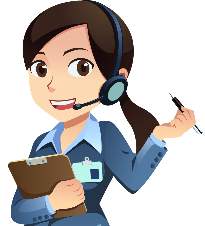 РаботаПредельный размер среднего дневного заработка2 572, 60 руб.2 572, 60 руб.2 572, 60 руб.РаботаМинимальный размер оплаты труда МРОТ13 890,00 руб.13 890,00 руб.15 279, 00 руб.РаботаМинимальный размер среднего дневного заработка из МРОТ456,66 руб.456,66 руб.502,32 руб.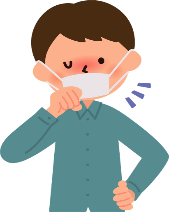 БольничныйМинимальный размер больничного за 1 деньМинимальный размер больничного за 1 деньМинимальный размер больничного за 1 деньМинимальный размер больничного за 1 деньМинимальный размер больничного за 1 деньМинимальный размер больничного за 1 деньБольничный28 дней/мес496,07 руб.496,07 руб.Больничный30 дней/мес463,00 руб.463,00 руб.509,30 руб.Больничный31 дней/мес448,06 руб.448,06 руб.492,87 руб.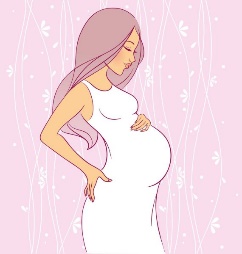 БеременностьПособие по беременности и родам (70+70) 140 днейПособие по беременности и родам (70+70) 140 днейПособие по беременности и родам (70+70) 140 днейПособие по беременности и родам (70+70) 140 днейПособие по беременности и родам (70+70) 140 днейБеременностьмаксимальный размер360 164,00 руб.360 164,00 руб.360 164,00 руб.Беременностьминимальный размер63 932,40 руб.63 932,40 руб.70 324,80 руб.БеременностьПособие по беременности и родам при осложненных родах (70+86) 156 днейПособие по беременности и родам при осложненных родах (70+86) 156 днейПособие по беременности и родам при осложненных родах (70+86) 156 днейПособие по беременности и родам при осложненных родах (70+86) 156 днейПособие по беременности и родам при осложненных родах (70+86) 156 днейБеременностьмаксимальный размер401 325,60 руб.401 325,60 руб.401 325,60 руб.Беременностьминимальный размер71 238,96 руб.71 238,96 руб.78 361,92 руб.БеременностьПособие по беременности и родам при многоплодной беременности (70+110) 194 дняПособие по беременности и родам при многоплодной беременности (70+110) 194 дняПособие по беременности и родам при многоплодной беременности (70+110) 194 дняПособие по беременности и родам при многоплодной беременности (70+110) 194 дняПособие по беременности и родам при многоплодной беременности (70+110) 194 дняБеременностьмаксимальный размер499 084, 40 руб.499 084, 40 руб.499 084, 40 руб.Беременностьминимальный размер88 592,02 руб.88 592,02 руб.97 450, 08 руб.БеременностьЕдиновременное пособие при постановке на учет в ранние сроки беременности (вставшим на учет до 01.07.2021)708,23 руб.708,23 руб.708,23 руб.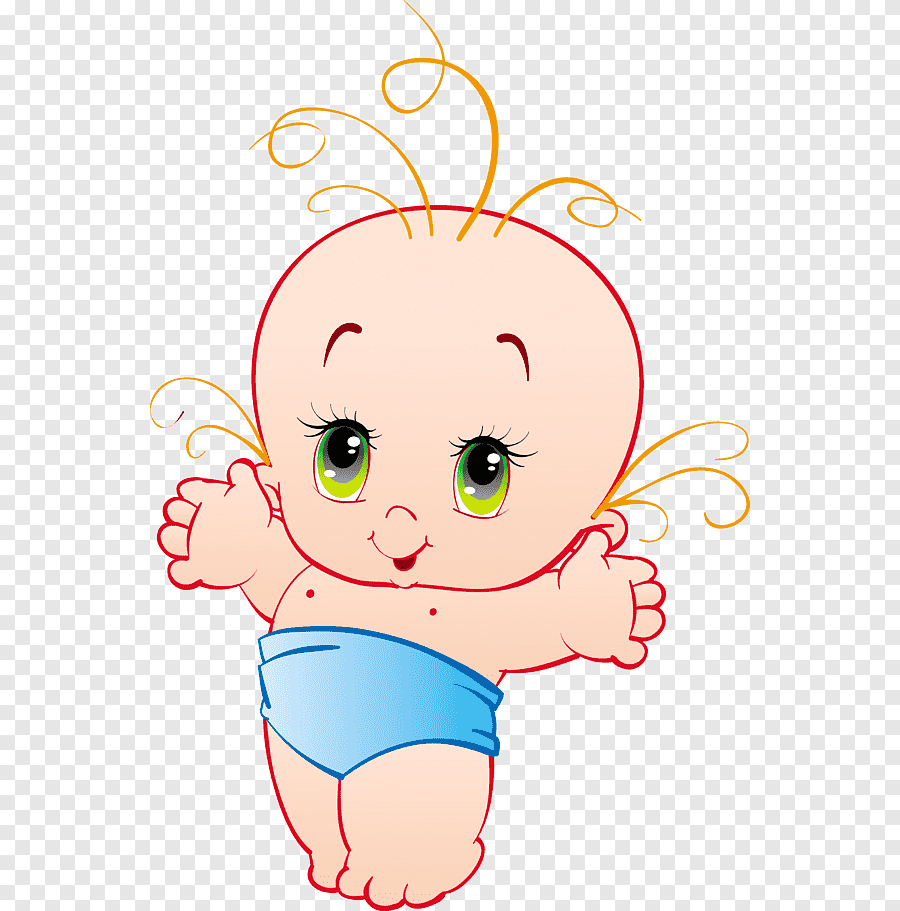 РебенокМаксимальный размер ежемесячного пособия по уходу за ребенком до 1,5 лет31 282,82 руб.31 282,82 руб.31 282,82 руб.РебенокМинимальный размер ежемесячного пособия по уходу за ребенком до 1,5 лет7 082,85 руб.7 677, 81 руб.7 677, 81 руб.РебенокЕдиновременное пособие при рождении ребенка18 886, 32 руб.20 472,77 руб.20 472,77 руб.ПогребениеПособие на погребение6 424,98 руб.6 964,68 руб.6 964,68 руб.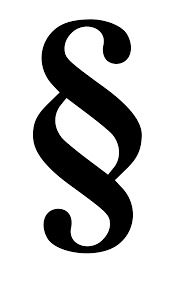 Предельная база для начисления страховых взносов в ФСС1 032 000,00 руб.1 032 000,00 руб.1 032 000,00 руб.